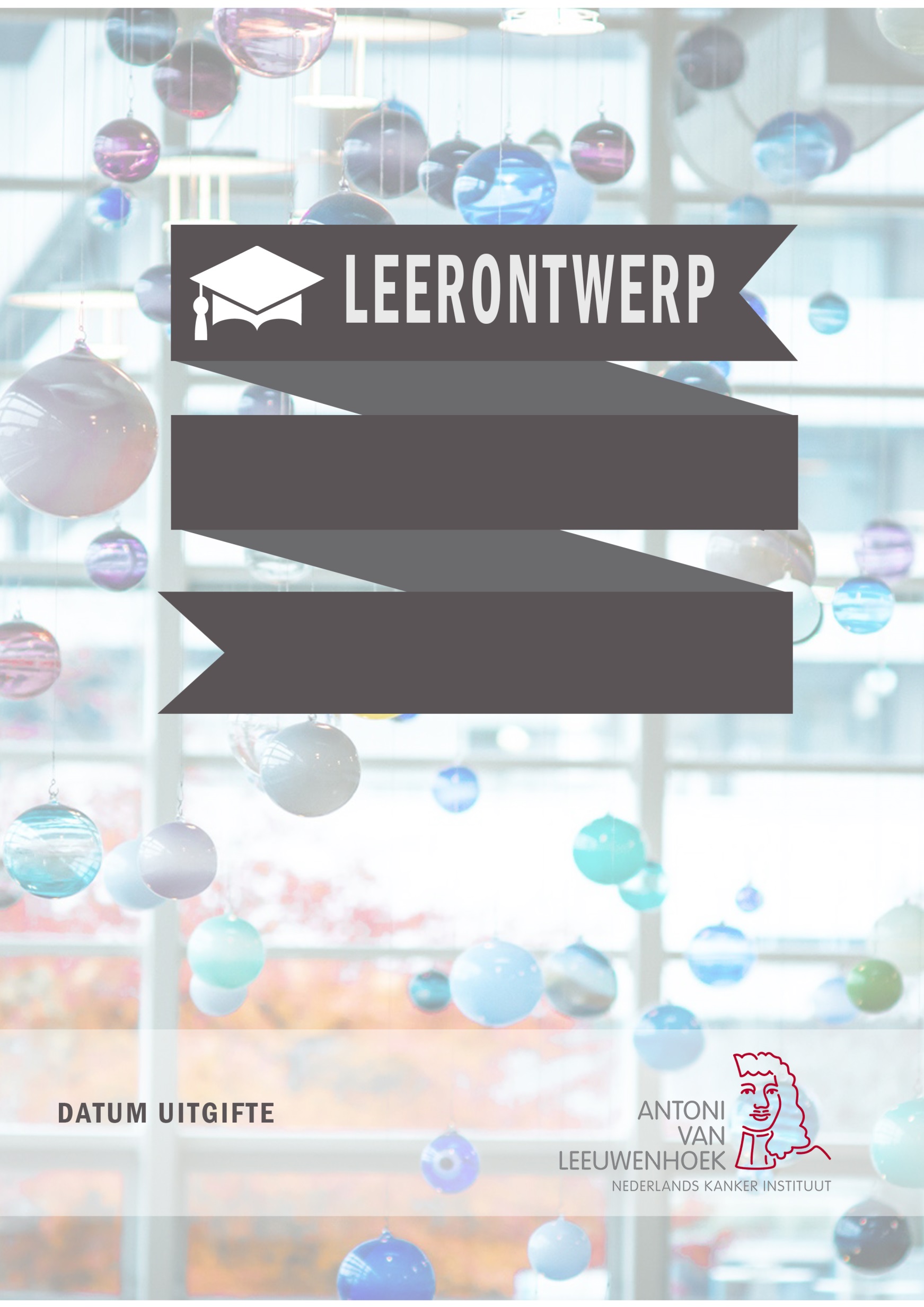 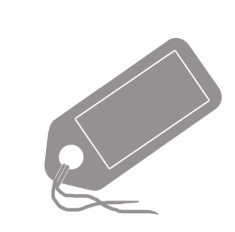 Gegevens scholing ALS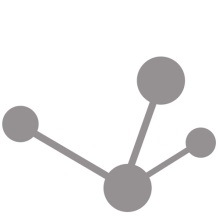 AchtergrondDe ALS scholing is een verplichte scholing voor ons personeel op de IC en OK.Opdrachtgever is Martine Peek (Teamleider, IC). Bij de OK is het nieuw dat deze training gegeven wordt. Sinds mei 2016 is een extra tweetal instructeurs (extern) opgeleid.Gewenste situatie:Tijdig opgeleide medewerkers conform de wettelijke vereistene-learning voorafgaand aan praktijktraining verplicht met een instaptoets (zie bijlage e-learning)Helder proces inschrijven, registratie en geldigheid (leerportaal).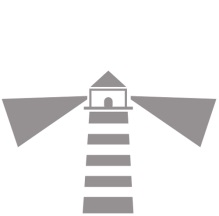 omgevingsscanALS wordt op de IC uitgevoerd. En sinds mei 2016 ook op de OK. De praktijkbenodigdheden worden onderling uitgewisseld. Op de IC sluiten IC verpleegkundigen aan en de WAN hoofden. De scholing is 2 x per jaar verplicht. 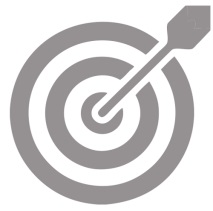 Doelstelling Na het volgen van de ALS training zijn de medewerkers in staat om op een juiste en verantwoorde manier een reanimatie uit te voeren: basis en advanced (gebruik defibrillator) conform het reanimatie protocol (richtlijnen van de nederlandse reanimatie raad).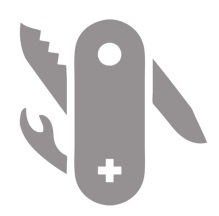 Kennis en vaardighedenNa het volgen van de ALS:Kennen de medewerkers het AVL reanimatie protocol (kennis)Kennen de medewerkers de theorie van BLS en ALS (kennis)Kunnen medewerkers reanimatie BLS uitvoeren (vaardigheden) conform de wettelijke richtlijnen.Kunnen medewerkers reanimatie ALS uitvoeren (vaardigheden) conform de wettelijke richtlijnen.Kunnen medewerkers iGel en kapbeademing aanbrengen (vaardigheden).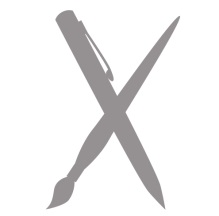 het ontwerpDe ALS training bestaat uit de volgende onderdelen.Theorie (voorafgaand aan training)Zelfinstructie (bestaande learning guide). Zie bijlage met een voorbeeld van ons online programma.E-learning instaptoetsPraktijktrainingPraktijktraining (2 uur) en aansluitend proeve van bekwaamheid. Deze 2 uur zijn opgebouwd uit 30 minuten terugkoppeling theorie en toets, 1 uur oefenen met acute praktijksituaties (zo reëel mogelijk), 15 minuten specifieke vaardigheden (zoals inbrengen iGel) en 15 minuten afsluiting.Stage OK (voor inbrengen iGel/kapbeademing) De praktijktraining wordt gegeven door interne ALS instructeurs:Alice Jongman (Oncologisch IC verpleegkundige, ALS coördinator)Ida Bulsing, (Oncologisch IC verpleegkundige).Gerrit Boerstra (Anesthesie medewerker op de OK)Leontien Harberink (Anesthesie medewerker op de OK)De instructeurs nemen ook de proeve af.RandvoorwaardenVoor het traject is een cursussite aangemaakt (Ilias). Dit is de site voor deelnemers met:De theorie omtrent BLS/ALS (zie bijlage)De e-learning instaptoets. Om de geldigheid goed te kunnen registreren, is aanmelding en/of registratie via het leerportaal van belang.  De medewerkers ontvangen een automatisch signaal als de geldigheid gaat verlopen.Voor de praktijktraining zijn materialen benodigd. (Pop, defibrillator). Deze zijn nu aanwezig op de IC en worden gedeeld met de OK.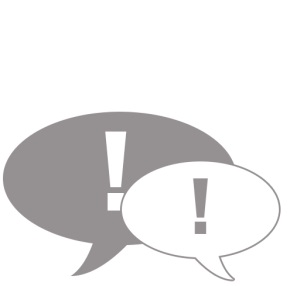 ROllen & COmmunicatieOpdrachtgever: Martine Peek (gedelegeerd Alice Jongman: contactpersoon voor Academie)Opleidingsadviseur: Flore OssewaardeOpleidingsassistent: Judith van EckTrainers IC: Alice Jongman en Ida Bulsing-CatsburgTrainers OK: Gerrit Boerstra en Leontien HarberinkPraktische zakenOpdrachtgever:Martine Peek (teamleider, IC) en Deborah Weerens en Kirsten IJisberg- de Vriend (coördinatoren scholing en stage OK)Afdeling:IC en OKDoelgroep:IC verpleegkundigen, WAN hoofden, Anesthesie en IntensivistenLeerportaal inrichting:Leerportaal is ingericht.Ook link naar cursussite Ilias voor e-learning en proeve van bekwaamheid.Locatie:IC/OKType lokaal:IC /OKLokaal opstelling:nvtBenodigde middelen:ALS pop, defibrillatorBenodigde cateringnvtOptioneel: Accreditatie kwaliteitsregister:Ja, zowel van de instaptoets als de proeve van bekwaamheid Optioneel: Geldigheid bekwaamheid:Geldigheid 1 jaar. Praktijktraining moet 2 x per jaar gedaan worden. Proeve en instaptoets 1 keer per jaar.Minimaal aantal deelnemers:3 personenMaximaal aantal deelnemers :6Kennisgebied:IC, veiligheidProgramma lesinhoud:Scenariotraining BLS en ALS,  theorie gedeelte, toets vragen en proeve van bekwaamheid.Overige:Stage OK wordt door IC zelf georganiseerd. Wij krijgen een seintje van de instructeurs als het certificaat voor de deelnemer opgemaakt kan worden.